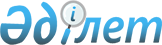 О некоторых вопросах поставок нефти и нефтепродуктов из Российской ФедерацииПостановление Правительства Республики Казахстан от 4 марта 2014 года № 176      Примечание РЦПИ!

      Порядок введения в действие см. п. 3.      В соответствии с Соглашением между Правительством Республики Казахстан и Правительством Российской Федерации о торгово-экономическом сотрудничестве в области поставок нефти и нефтепродуктов в Республику Казахстан от 9 декабря 2010 года Правительство Республики Казахстан ПОСТАНОВЛЯЕТ:



      1. Определить акционерное общество «КазМунайГаз – переработка и маркетинг» компанией-оператором по встречной поставке нефти в Российскую Федерацию.



      2. Министерству нефти и газа Республики Казахстан:

      1) совместно с Министерством транспорта и коммуникаций Республики Казахстан утвердить графики поставок нефтепродуктов на основании индикативного баланса нефтепродуктов на 2014 год с определением объемов, сроков поставки;

      2) совместно с акционерным обществом «Национальная компания «КазМунайГаз» (по согласованию) принять необходимые меры по ввозу из Российской Федерации в Республику Казахстан нефтепродуктов в объеме, предусмотренном индикативным балансом нефтепродуктов на 2014 год в соответствии с графиками поставок нефтепродуктов;

      3) совместно с Министерством транспорта и коммуникаций Республики Казахстан, Агентством Республики Казахстан по статистике и акционерным обществом «Национальная компания «Қазақстан темір жолы» (по согласованию) обеспечить контроль и мониторинг поставок нефтепродуктов в соответствии с графиками поставок нефтепродуктов;

      4) принять иные меры, вытекающие из настоящего постановления.



      3. Настоящее постановление вводится в действие со дня его первого официального опубликования и действует до 1 января 2015 года.      Премьер-Министр

      Республики Казахстан                       С. АХМЕТОВ
					© 2012. РГП на ПХВ «Институт законодательства и правовой информации Республики Казахстан» Министерства юстиции Республики Казахстан
				